Адрес:		ООО «Телеритейл», ИНН: 9717026658 ОГРН: 1167746483090, 127521, г. Москва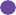 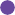 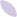 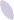 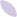 ул. Веткина, д. 4, этаж 4, пом. XIII, комн. 45.Телефон:	8-800-511-84-20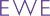 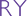 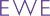 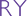 Сайт:	uvi.ruПост-релиз                                                                                                                                       07.11.2023UVI-JEWELLERY приняла участие в деловой программе MALLPIC 2023.Группа компаний UVI-JEWELLERY, в состав которой входит торговая сеть «UVI-Ювелирочка», презентовала свои первые магазины на полях международной выставки в сфере коммерческой недвижимости и девелопмента SOCHI MALLPIC 2023, проходившей на прошедшей неделе. Деловое мероприятие, посвященное рынку жилой, коммерческой, индустриальной и инвестиционной недвижимости, собирает на одной площадке крупнейших игроков рынка из стран таможенного союза ЕАЭС. Организатором выставки является Союз торговых центров России, Белоруссии и Казахстана, оператором – профессиональная отраслевая организация MALLEXPERT. Программа конференции, проходящей параллельно выставке, состояла из нескольких тематических блоков, посвященных различным направлениям девелопмента – офисные пространства, ритейл, складские помещения и другая коммерческая недвижимость.UVI-JEWELLERY на мероприятии представлял Исполнительный директор компании, Станислав Никольский. Спикер принял участие в сессии, посвященной ритейл и его будущему развитию.  Коллеги по отрасли подискутировали о первых итогах переформатирования рынка под новые геополитические и экономические реалии, о новых возможностях, которые открылись перед российскими компаниями в связи с уходом крупнейших международных игроков, о потенциале и его реализации в текущих условиях. Отдельной темой для обсуждений участников сессии стало появление новых сильных российских брендов и оптимальной стратегии создания мощных узнаваемых торговых марок на внутреннем рынке. Станислав Никольский презентовал коллегам по отрасли новые шоу-румы лидера ювелирного телеритейла. Первый бутик торговой сети «UVI-Ювелирочка» начал свою работу в середине лета 2023 года в ТРК «Щелковский», в дальнейшем, в течение двух месяцев были открыты магазины в ТРЦ «Европейский», «Саларис» и «Метрополис». В планах развития компании дальнейшая масштабная региональная экспансия – до конца 2025 года магазины UVI-Jewellery откроются в десяти крупнейших городах России, численность сети составит, согласно прогнозам, около 80 новых торговых точек. «Деловая программа выставки этого года оказалось очень насыщенной и информативной. Уверен, что все встречи, обсуждения и горячие экспертные дискуссии, которые состоялись в рамках конференции, принесут свои результаты для развития отрасли в целом и каждого участника, в частности» - сообщил Исполнительный директор UVI-JEWELLERY Станислав Никольский. О компанииUVI-Jewellery – это новое и своевременное звучание известного бренда по дистанционным продажам ювелирных изделий «Ювелирочка». Расширенное ДНК-бренда UVI-Jewellery объединяет несколько концепций, рассчитанных на разные целевые аудитории - созвучный и демократичный UVI-Jewellery, уже известный и популярный среди телезрителей канал «Ювелирочка», и премиальный бренд для ценителей высокого ювелирного искусства AMIRALD. В состав последнего входит и одноименное премиальное ювелирное ателье, помогающее клиентам бренда реализовать собственные идеи и эксклюзивные дизайны. Основные показатели компании:Более 65 000 заказов ежемесячно20 000 новых SKU ежегодноБолее 100 видов драгоценных, полудрагоценных и поделочных камнейДоставка по всей территории России и 26 странам мира138 млн телезрителей в России, 200 млн аудитории по всему миру.C уважением,Ирина Егорова                                                                                       +7 916 267 69 83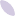 